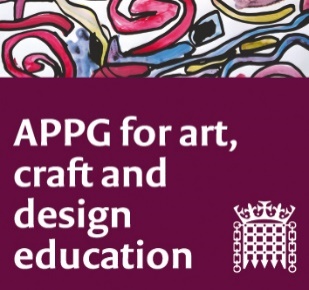 Meeting online (Zoom platform) Tuesday 2nd November 2021. 5-7 pmAgendaQuestions and discussion will take place between agenda items.                                Our main session focus is advocacy and campaigning,                                                              especially in the current climate of a global pandemic.Sharon Hodgson MP and Chair, welcome                                                    (Participants to use CHAT for introductions) 1. A Call for Spaces of Liberated Learning Part 1: Sharing of work by Gabby Arenge, Emily Dowdeswell and Ruth Sapsed from Cambridge Curiosity and Imagination, Dr Penny Hay from Bath Spa University and House of Imagination, and Dr Esther Sayers from Goldsmiths University. The call is a response to work championed by artists, educators, researchers and activists over the past twenty years. This reading will invite members to reflect on ‘spaces for liberated learning’. 10 minutes2.  Emese Hall, Vice President of NSEAD, will update us on developments in Initial Teacher Education in Art, Craft and Design: on market review and bursaries. 15 minutes3. Paula Orrell, National Director, England Contemporary Visual Art Network, will update us on the impact of the Higher Education subsidy cut and devaluing of our subject by the former Secretary of State for Education Gavin Williamson. 10 minutes4. Wes Streeting MP, and Alison McGovern MP, on the importance of the Arts in education and how the Labour Party will support this in both policy and campaigning 20 minutes including questions5. Linda Kasmaty chair of Save Swindon Museum and Art gallery group, SMAG, and their campaign to make a public collections accessible to the public. 10 minutes6.  We will have a brief introduction to Festival UK* 2022 which is a major showcase of creativity taking place across England, Northern Ireland, Scotland and Wales in 2022. It will feature 10 large-scale, public engagement commissions designed by hundreds of creatives from the science, technology, engineering, arts and maths sectors and aims to reach millions of people around the world through physical events, its learning and participation programme and digital channels. 15 minutes7. A Call for Spaces of Liberated Learning Part 2: A return to the call offered at the start of the meeting. Reading of the poem “Cracks, otherwise known as Pavlova”, created by Sarah Huxley during a Liberated Learning workshop. Followed by discussion chaired by Esther Sayers, where members will share the words, phrases or connections that have most resonated during the meeting. 15 minutes8. Ged Gast, NSEAD, and Education consultant:  Looking at comparative salaries as a teacher and art and design graduate, implications for falling exam course numbers and a question about whether government creative arts data looks at design industries as well as arts industries when analysing salaries. 10 minutes9. Date of next meeting. Tuesday 8th February 5-7 p.m.ALL PARTICIPANTS IN THIS MEETING ARE REQUESTED TO PRINT OUT THE ATTACHED IMAGE, AND HAVE PEN OR PENCIL HANDY. ALL WILL BE EXPLAINED AT THE START OF THE MEETING. The paper is designed to be cut and folded (like a ‘zine’) - here’s a short film to guide you. https://youtu.be/uhTy77Ft0Is There will be an opportunity to share your thoughts on a shared Padlet, the link to this will be shared in CHAT during the session. https://youtu.be/uhTy77Ft0IsZoom Link for the meeting is:Join Zoom Meetinghttps://us02web.zoom.us/j/82926122995?pwd=TmtNZVg4Q3ZjSkJxdVFleCs4Mm00Zz09Meeting ID: 829 2612 2995Passcode: appgacd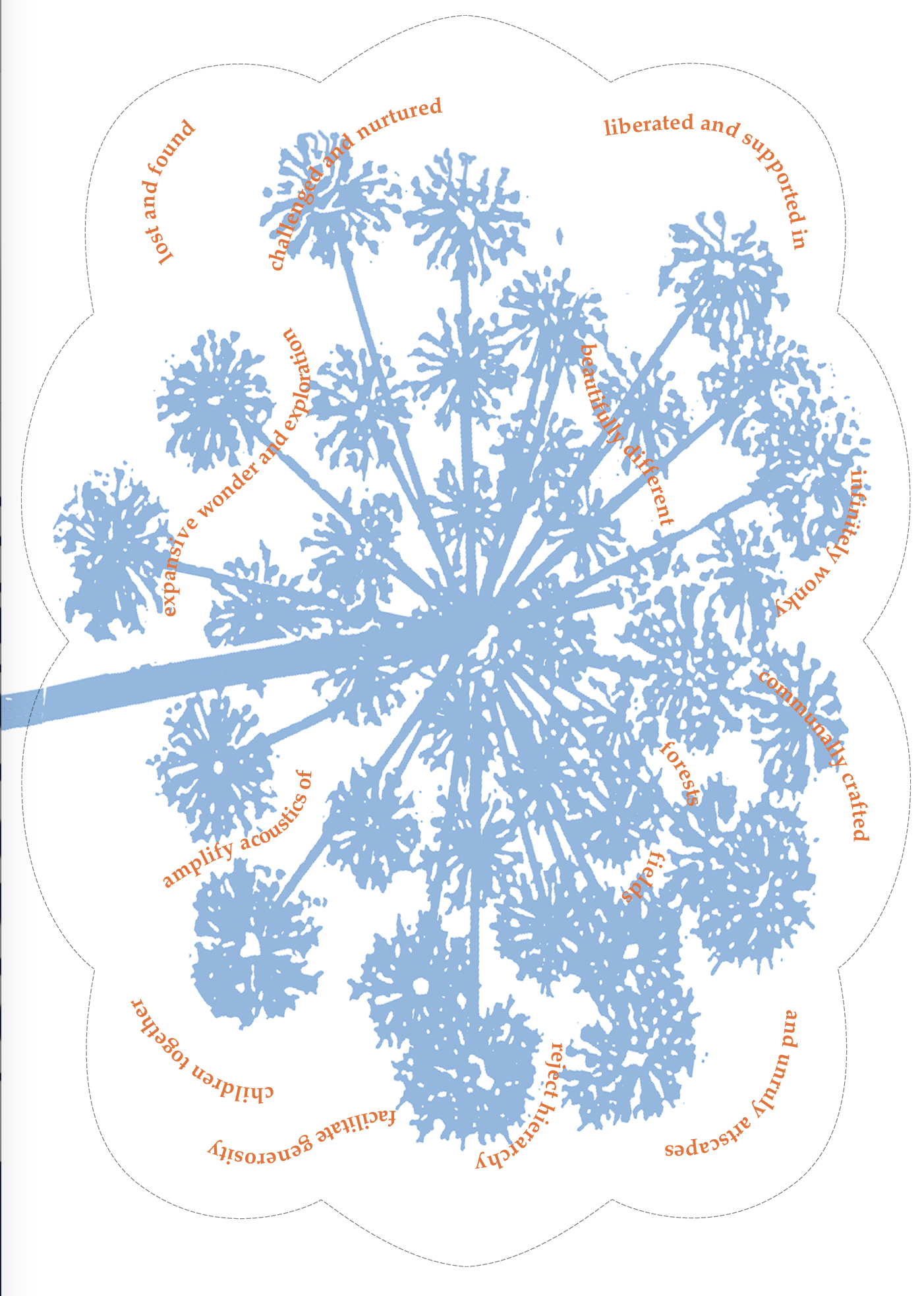 